Rotterdam maraton  13.4.2014PltsNaamWoonplaatsLandUitslCategBruto1Eliud KipchogeKenia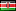 1eMSR2:05:00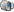 2Bernard KoechKenia2eMSR2:06:083Bernard KipyegoKenia3eMSR2:07:584Deriba RobiEthiopië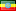 4eMSR2:08:025Weldu NegashNoorwegen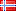 5eMSR2:09:146Albert MateborKenia6eMSR2:10:407Khalid ChoukoudNederland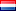 7eMSR2:10:528Alemayehu AbebeEthiopië8eMSR2:13:309Willem Van SchuerbeeckBelgië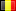 9eMSR2:13:5510James TheuriFrankrijk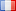 10eMSR2:14:4811Koen RaymaekersNederland11eMSR2:15:1912Hugo van den BroekNederland12eMSR2:15:3113Florent CaelenBelgië13eMSR2:17:3114Andrea GagamelliMondavio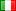 14eMSR2:17:31